MUNICIPIO DE CARATINGA/MG - Extrato de Homologação – Pregão Eletrônico 075/2022. Objeto: aquisição de veículo 0 km conforme resolução 7733/7838, para atender a secretaria municipal de saúde. Vencedor com menor preço: DINAUTO LTDA, inscrito no CNPJ de nº 19.588.391/0004-88 – Valor global R$ 87.900,00 (Oitenta e Sete Mil e Novecentos Reais); homologo o presente processo; Caratinga/MG, 10 de Novembro de 2022. Gilberto Evangelista de Oliveira – Secretário de Saúde.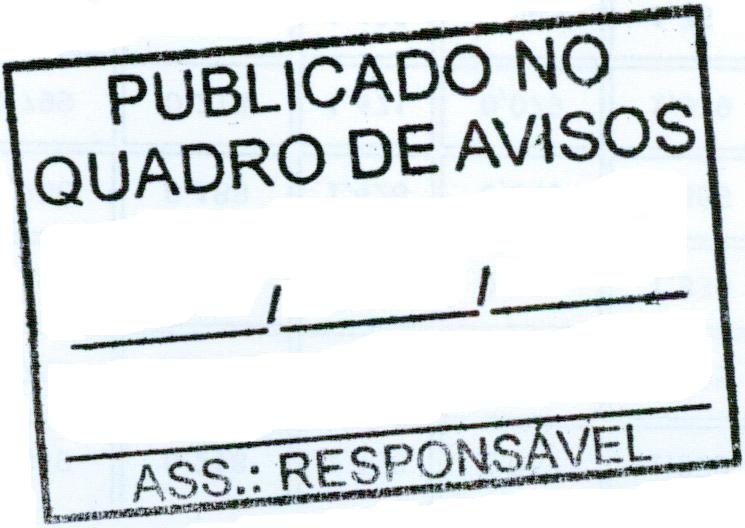 